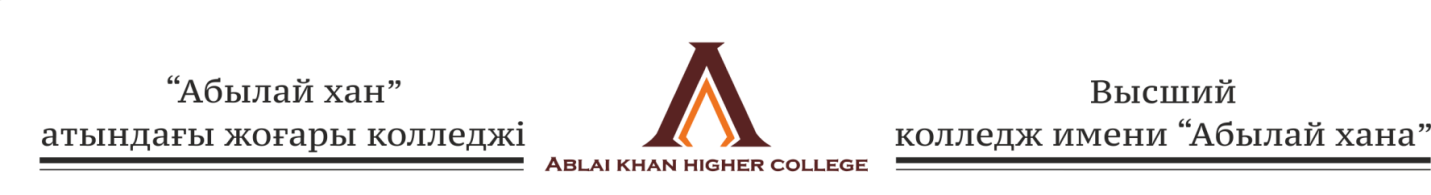 Психолог: Ержанова ЭльвираКүні: 15.09.2020 ж.Қабылдауды анықтауға және дамытуға арналған әдістемеНұсқау: төмендегі суреттерді рет – ретімен мәселеге байланысты орналастыр.“Фигураны тап”Мақсаты: Бұл әдістеме баланың зейін деңгейін анықтауға арналған. Әдістемеде балаларға сурет ұсынылады.Нұсқау: «Баланың алдына қатарынан бес сурет қойылады. Сурет сол жақта орналасқан тігінен оң жақта тұрған бөлек төрт суреттің біреуіне ұқсайды. Тезірек сол ұқсас суретті тауып көрсету».Алдымен байқау үшін баланы бір суретті табуға шақырады. Кейіннен зерттеуші балалардың түсінгеніне көз жеткізген соң , бірден онға дейінгі суреттерді табуға шақырады. Эксперимент бала он тапсырманы аяқтағанға дейін жалғасады, бірақ уақыты 1,5 минуттан аспауы керек.  Бағалау нәтижесі10 ұпай – бала барлық тапсырманны 45 секундта шешті.8-9 ұпай -бала барлық тапсырманы 45-50 секундта шешті.6-7 ұпай -бала барлық тапсырманы 50-60 секундта шешті.4-5 ұпай -бала барлық тапсырманы 50-70 секундта шешті.2-3 ұпай -бала барлық тапсырманы 70-80 секундта шешті.0-1 ұпай – бала барлық тапсырманы 80 секундта шешті10 ұпай – өте жоғары.8-9 ұпай – жоғары.4-7 ұпай -орташа.2-3 ұпай -төмен.0-1 ұпай -өте төмен.Байқағыштықты және зейінді анықтауға арналған әдістеме.Нұсқау: төменгі және жоғарғы суреттерден айырмашылықты табыңдарСуреттерді еске  сақтаМақсаты: Көру арқылы қысқа мерзімді есте сақтаудың көлемін анықтауға арналған.Нұсқау: Балаларға ынталандыру ретінде бейнеленген суреттер беріледі. Оларға келесі мазмұндағы нұсқау беріледі.«Мына суретте тоғыз әр түрлі фигуралар берілген. Оларды есіңе сақтап және екінші суретте қайта жаңғыртып көруің қажет. Екінші суретте бұрын көрсетілген тоғыз фигуралардан басқа, сен әлі көрмеген алты сурет бар. Екінші суреттен, бірінші суреттегі пішіндерді танып көрсет. Қазір саған суреттер ұсынылады.Ынталандыру суретіне негізгі уақыт (1-а сурет) 30 секунтқа созылады. Осыдан кейін суретті баланың көз алдынан алып тастап, оның орнына екінші суретті көрсетеді –1б. Эксперимент бала барлық бейнелерді танығанша жүргізіле береді, бірақ 1,5мин. артық уақытқа созылмауы тиіс. Нәтижелерді бағалау:10 ұпай – бала 45 секундттан аз уақыт ішінде 1- б суретінде 1- а суретінде көрсетілген бейнелерді таныды.8-9 ұпай – бала 45-тен 55 сек.уақыт ішінде 1-б суретінде 7-8 бейнелерді таныды.6-7 ұпай – бала 55-тен 65 сек.уақыт ішінде 5-6 бейнені таныды.4-5 ұпай – бала 65-тен 75 сек. уақыт ішінде 3-4 бейнені таныды2-3 ұпай – бала 75-тен 85 сек.уақыт ішінде 1-2 бейнені таныды0-1 ұпай – бала 90 сек. және одан да көп уақыт ішінде 1-б суретіндегі бірде-бір бейнені таныған жоқ.Даму деңгейі туралы қорытынды:10 ұпай – өте жоғары8-9 ұпай – жоғары4-7 ұпай – орташа2-3 ұпай – төмен0-1 ұпай – өте төменҚиял дамуына арналған әдістеме Мазмұны :Қиял баланың фантазиясының даму деңгейімен анықталады және ол ертегілер, суреттер және шығармашылық қабілеттің дамуында көрінеді.Балаға кім немесе не туралы болсын, әңгіме құрауға тапсырма беріледі. Ойланып, әңгіме құруға 1 минут, ал оны қайталап айтуға 2 минут уақыт беріледі.Қорытынды бағаБұл әдісте баланың қиялының даму дәрежесі төмендегі шамалар бойынша бағаланады:Әңгімені ойлану жылдамдығы;Әңгіменің өзіндік құрылымы, ерекшелігі;Әңгімеге пайдаланған бейнені түрлендіру;Әңгімеде алынған бейнені анықтауы және талдауы;Әңгімеде алынған бейненің сезімділігі, әсерлілігі;Әрбір көрсеткіш бойынша төмендегі тәртіппен 0,1 не 2 балл қойылады:параметр бойынша:а) Егер бала әңгіме құруға 30 сек уақыт жұмсаса –2 ұпайб) 30 секундтан 1 минутқа дейін уақыт жұмсаса –1 ұпайв) 1 минут ішінде әңгіме ойлап таба алмаса – 0 ұпай2 – көрсеткіш бойынша:а) Егер бала бұрын көргенін, не естігенін қарапайым және жаттанды түрде әңгімелесе –0 ұпайб) Бұрын көргеніне, не естігеніне өз ойын қосса – 1 ұпайв) Әңгіменің құрылымы мен ерекшелігін түгел өзі ойлап тапса –2 ұпай3 – көрсеткіш бойынша:а) Егер бала әңгіменің басынан аяғына дейін бір кейіпкердің (жағдайын, затын) мінез-құлқын жалаң түрде қайталап айта берсе – 0 ұпайб) Әңгімеде әртүрлі бейне қолданса, 2-3 кейіпкер кездессе және оларға әртүрлі мінездеме берілсе – 1 ұпайв) Әңгімеде 4 және одан да көп кейіпкерлер болса және әңгімелеуші оларға әртүрлі бағытта мінездеме берсе – 2 ұпай4 –көрсеткіш бойынша:а) Егер бала әңгімеде кейіпкерді атап қойып, оған қосымша мінездеме бермесе – 0 ұпайб) Әңгімеде кейіпкерді атаса және басқа 1-2 белгі көрсетсе –1 ұпайв) Әңгімеде айтылған затты үш және одан да көп белгімен мінезделсе – 2 ұпай5 – көрсеткіш бойынша:а) Егер әңгімедегі бейне тыңдаушыға ешқандай әсер қалдырмаса, әңгімелеуші өз тарапынан ешқандай сезім тудырмаса –0 ұпайб) Әңгімелеуші өз сезімін жеткізе алмаса, тыңдаушы оны әсерсіз қабылдаса –1 ұпайв) Әңгімелеуші әңгімесін үлкен сезіммен, мәнерлеп жеткізсе және тыңдаушыларға жақсы әсер қалдырса –2 ұпайҚиял деңгейінің көрсеткіші10 ұпай – өте жоғары8-9 ұпай – жоғары4-7 ұпай – орташа2-3 ұпай – төмен